1. ПЛАНИРУЕМЫЕ РЕЗУЛЬТАТЫ ОСВОЕНИЯ УЧЕБНОГО ПРЕДМЕТА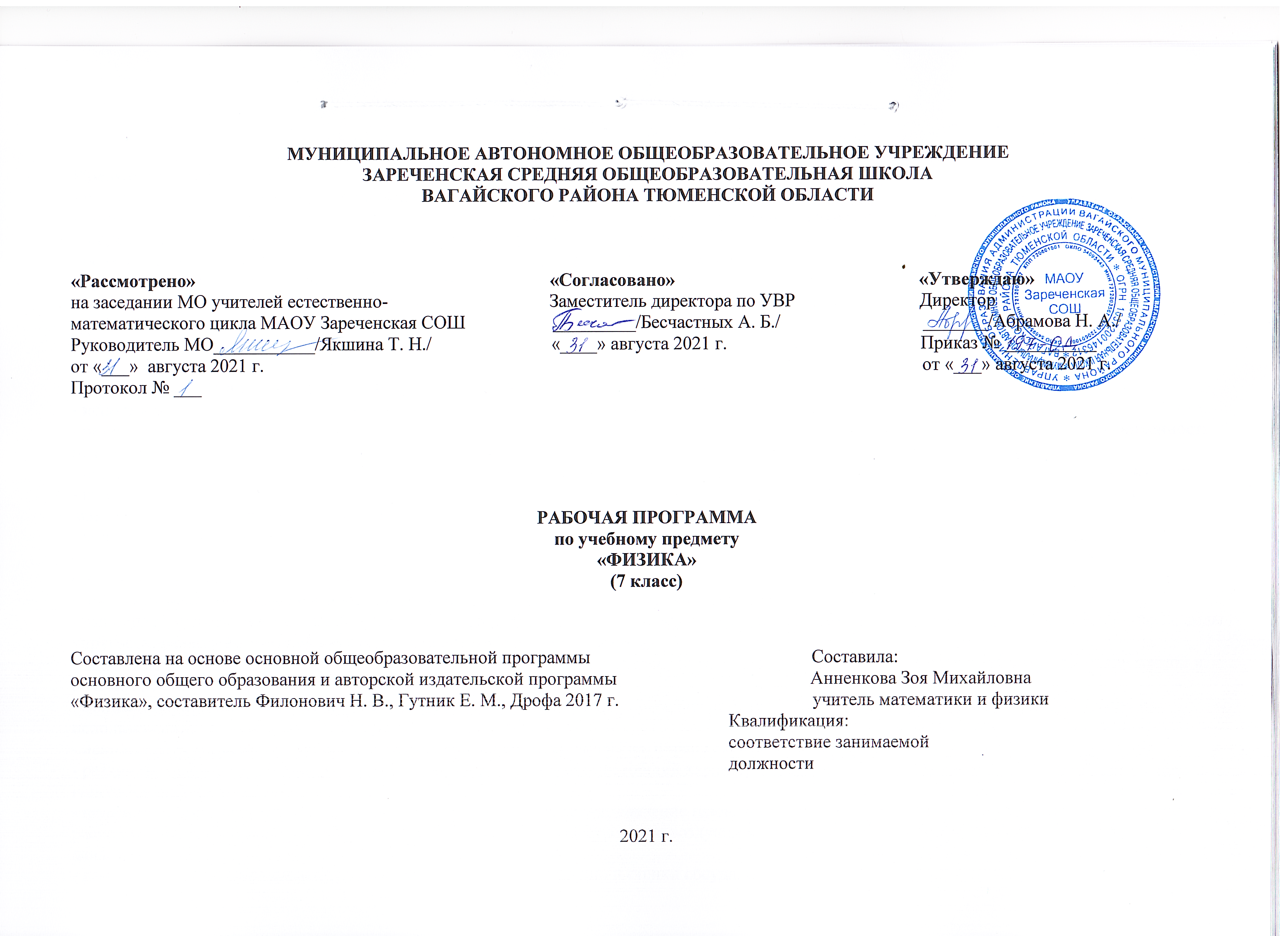 Предметные результаты:- понимать физические термины: тело, вещество, материя;-  проводить наблюдения физических явлений; измерять физические величины: расстояние, промежуток времени, температуру; - определять цену деления шкалы прибора с учетом погрешности измерения;- осознать роль ученых нашей страны в развитии современной физики и  их вклад в  технический и социальный прогресс;- приёмам поиска и формулировки доказательств выдвинутых гипотез и теоретических выводов на основе эмпирически установленных фактов;- понимать и объяснять физические явления: диффузия, большая сжимаемость газов, малая сжимаемость жидкостей и твердых тел;- пользоваться экспериментальными методами исследования при определении размеров малых тел;- понимать  причины броуновского движения, смачивания и несмачивания тел; различия в молекулярном строении твердых тел, жидкостей и газов;-  пользоваться СИ и переводить единицы измерения физических величин в кратные и дольные единицы.- использовать полученные знания в повседневной жизни (быт, экология, охрана окружающей среды).- различать границы применимости физических законов, понимать всеобщий характер фундаментальных физических законов и ограниченность использования частных законов.- понимать и объяснять физические явления: механическое движение, равномерное и неравномерное движение, инерция, всемирное тяготение;- измерять скорость, массу, силу, вес, силу трения скольжения, силу трения качения, объем, плотность тела, равнодействующую двух сил, действующих на тело и направленных в одну и в противоположные стороны;- использовать экспериментальные методы исследования зависимости: пройденного пути от времени, удлинения пружины от приложенной силы, силы тяжести тела от его массы, силы трения скольжения от  площади соприкосновения тел и силы, прижимающей тело к поверхности (нормального давления);- понимать смысл основных физических законов: закон Всемирного тяготения, закон Гука;- выполнять расчеты при нахождении: скорости (средней скорости), пути, времени, силы тяжести, веса тела, плотности тела, объема, массы, силы упругости, равнодействующей двух сил, направленных по одной прямой;-  находить связь между физическими величинами: силой тяжести и массой  тела, скорости со временем и путем, плотности тела с его массой и объемом, силой тяжести и весом тела.- понимать принципы действия динамометра, весов, встречающихся в повседневной жизни, и способов обеспечения безопасности при их использовании;- использовать полученные знания в повседневной жизни (быт, экология, охрана окружающей среды);- различать границы применимости физических законов, понимать всеобщий характер фундаментальных физических законов и ограниченность использования частных законов.- понимать и объяснять физические явления: атмосферное давление, давление газов, жидкостей и твердых тел, плавание тел, воздухоплавание, расположение уровня жидкостей в сообщающихся сосудах, существование воздушной оболочки Земли, способы увеличения и уменьшения давления;- измерять: атмосферное давление, давление жидкости и газа на дно и стенки сосуда, силу Архимеда;- пользоваться  экспериментальными методами исследования зависимости:  силы Архимеда от объема вытесненной телом воды, условий плавания тел в жидкости от действия силы тяжести и силы Архимеда;- выполнять расчеты для нахождения: давления,  давления жидкости на дно и стенки сосуда, силы Архимеда в соответствии с поставленной задачей на основании использования законов физики;- понимать и объяснять физические явления: равновесие тел, превращение одного вида энергии в другой;- измерять: механическую работу, мощность, плечо силы, КПД, потенциальную и кинетическую энергию;- пользоваться экспериментальными методами исследования при определении соотношения сил и плеч, для равновесия рычага;
- понимать смысл основного физического  закона: закона сохранения энергии;- выполнять расчеты для нахождения: механической работы, мощности, условия равновесия сил на рычаге, момента силы, КПД, кинетической и потенциальной энергии.Личностные результаты:- сформированность познавательных интересов, интеллектуальных и творческих способностей;- убежденность в возможности познания природы, в необходимости разумного использования достижений науки и технологий для дальнейшего развития человеческого общества, уважение к творцам науки и техники, отношение к физике как элементу общечеловеческой культуры;- самостоятельность в приобретении новых знаний и практических умений;- готовность к выбору жизненного пути в соответствии с собственными интересами и возможностями;- мотивация образовательной деятельности школьников на основе личностно ориентированного подхода;- формирование ценностных отношений друг к другу, учителю, авторам открытий и изобретений, результатам обучения.Метапредметные результаты:- овладение навыками самостоятельного приобретения новых знаний, организации учебной деятельности, постановки целей, планирования, самоконтроля и оценки результатов своей деятельности, умениями предвидеть возможные результаты своих действий;- понимание различий между исходными фактами и гипотезами для их объяснения, теоретическими моделями и реальными объектами, овладение универсальными учебными действиями на примерах гипотез для объяснения известных фактов и экспериментальной проверки выдвигаемых гипотез, разработки теоретических моделей процессов или явлений;- формирование умений воспринимать, перерабатывать и предъявлять информацию в словесной, образной, символической формах, анализировать и перерабатывать полученную информацию в соответствии с поставленными задачами, выделять основное содержание прочитанного текста, находить в нем ответы на поставленные вопросы и излагать его;- приобретение опыта самостоятельного поиска, анализа и отбора информации с использованием различных источников и новых информационных технологий для решения познавательных задач;- развитие монологической и диалогической речи, умения выражать свои мысли и способности выслушивать собеседника, понимать его точку зрения, признавать право другого человека на иное мнение;- освоение приемов действий в нестандартных ситуациях, овладение эвристическими методами решения проблем;- формирование умений работать в группе с выполнением различных социальных ролей, представлять и отстаивать свои взгляды и убеждения, вести дискуссию.2. СОДЕРЖАНИЕ УЧЕБНОГО ПРЕДМЕТАВведениеФизика – наука о природе. Физические явления. Физические свойства тел. Наблюдение и описание физических явлений. Физические величины. Измерение физических величин: длинны, времени, температуры. Физические приборы. Международная система единиц. Точность и погрешность измерений. Физика и техника.             Лабораторная работа № 1 «Определение цены деления измерительного прибора» Первоначальные сведения о строении веществаСтроение вещества. Опыты, доказывающие атомное строение вещества. Тепловое движение атомов и молекул. Броуновское движение. Диффузия в газах, жидкостях и твердых телах. Взаимодействие частиц вещества. Агрегатные состояния вещества. Модели строения твердых тел, жидкостей и газов. Объяснение свойств газов, жидкостей и твердых тел на основе молекулярно-кинетических представлений.             Лабораторная работа  № 2 « Измерение размеров малых тел»             Контрольная работа № 1 «Первоначальные сведения о строении вещества»Взаимодействия телМеханическое движение. Траектория. Путь. Равномерное и неравномерное движение. Скорость. Графики зависимости пути и модуля скорости от времени движения. Инерция. Инертность тел. Взаимодействие тел. Масса  тела.  Измерение массы тела. Плотность вещества. Сила тяжести. Сила упругости. Закон Гука. Вес тела. Связь между силой тяжести и массой тела.  Сила тяжести на других планетах. Динамометр. Сложение двух сил, направленных вдоль одной прямой. Равнодействующая двух сил. Сила трения. Физическая природа небесных тел Солнечной системы.Лабораторная работа №3 « Измерение массы тела на рычажных весах»           Лабораторная работа №4 «Измерение объема тела»           Лабораторная работа №5 «Определение плотности твердого тела»           Лабораторная работа №6 «Градуирование пружины и измерение сил динамометром»           Лабораторная работа №7  « Измерение силы трения скольжения и силы трения качения с помощью динамометра»           Контрольная работа № 2 «Механическое движение. Масса тела. Плотность вещества»           Контрольная работа № 3 « Вес тела. Сила»Давление твердых тел, жидкостей и газовДавление. Давление твердых тел. Давление газа. Объяснение давления на основе молекулярно-кинетических представлений. Передача давления жидкостями и газами. Закон Паскаля. Сообщающиеся сосуды. Атмосферное давление. Методы измерения атмосферного давления. Барометр, манометр, поршневой жидкостный насос. Закон Архимеда. Условия плавания тел. Воздухоплавание.Лабораторная работа №8 « Определение выталкивающей силы, действующей на погруженное в жидкость тело»Лабораторная работа №9 « Выяснение условий плавания тела в жидкости»           Контрольная работа № 4            Контрольная работа № 5 «Давление твердых тел, жидкостей и газов»Работа и мощность. Энергия Механическая работа. Мощность. Простые механизмы. Момент силы. Условия равновесия рычага. «Золотое правило» механики. Виды равновесия. Коэффициент полезного действия (КПД). Энергия. Потенциальная и кинетическая энергия. Превращение энергии.              Лабораторная работа №10 « Выяснение условий равновесия рычага»              Лабораторная работа №11 «Определение КПД при подъеме по наклонной плоскости»          Контрольная работа № 6 «Работа и мощность»              Годовая контрольная работа.3. ТЕМАТИЧЕСКОЕ ПЛАНИРОВАНИЕ, В ТОМ ЧИСЛЕ С УЧЕТОМ РАБОЧЕЙ ПРОГРАММЫ ВОСПИТАНИЯ С УКАЗАНИЕМ КОЛИЧЕСТВА ЧАСОВ, ОТВОДИМЫХ НА ОСВОЕНИЕ КАЖДОЙ ТЕМЫПриложение к рабочей программе по физике 7 классКАЛЕНДАРНО-ТЕМАТИЧЕСКОЕ ПЛАНИРОВАНИЕ№ТемаКоличество часовКол-во к.р.Кол-во л.р.Введение.411Техника безопасности в кабинете физики (ТБ).Что изучает физика?12Физические величины. Измерение физических величин.13Лабораторная работа №1 «Определение цены деления измерительного прибора»114Физика и техника.1Первоначальные сведения о строении вещества.6115Строение вещества. Молекулы.16Движение молекул.17Скорость движения молекул и температура тела. Лабораторная работа № 2. «Измерение размеров малых тел».118Взаимодействие молекул.19Три состояния вещества.110Повторение темы. Первоначальные сведения о строении вещества. Контрольная работа№111Взаимодействие тел.212511Механическое движение. Равномерное и неравномерное движения.112Скорость. Единицы скорости.113Расчет пути и времени движения.114Решение задач на расчет пути и времени движения.115Явление инерции.116Масса тел. Единицы массы. 117Лабораторная работа № 3 "Измерение массы тела на рычажных весах".1118Плотность вещества.119Лабораторная работа № 4 "Измерение объема тела"1120Расчет массы и объема тела по его плотности.121Лабораторная работа № 5 "Определение плотности твердого тела" 1122Решение задач по темам «Механическое движение», «Масса», «Плотность вещества»123Контрольная работа №2 по теме «Механическое движение. Масса тела. Плотность вещества»1124Сила. Явление тяготения. Сила тяжести.125Сила упругости. Вес тела.126Динамометр. Лабораторная работа № 6 «Градуирование пружины и измерение сил динамометром»1127Сложение двух сил, направленных по одной прямой. Равнодействующая сил.128Видеоурок «Великая сила трения, ее виды» 129Лабораторная работа № 7 «Измерение силы трения скольжения и силы трения качения с помощью динамометра». Решение задач.1130Контрольная работа № 3 по темам «Вес тела», «Силы»1131Анализ контрольной работы №3.Работа над ошибками.1Давление твердых тел, жидкостей и газов.212232Давление. Единицы давления.133Способы увеличения и уменьшения давления.134Давление газа.135Передача давления жидкостями и газами. Закон Паскаля.136Давление в жидкости и в газе. Расчет давления на дно и стенки сосуда.137Решение задач. Контрольная работа № 4 «Давление. Единицы давления».1138Сообщающиеся сосуды. Применение сообщающихся сосудов.139Вес воздуха. Атмосферное давление.140Измерение атмосферного давления.141Барометр-анероид. Атмосферное давление на различных высотах. Виртуальная экскурсия « Вершина горы»142Манометры. Поршневой жидкостной насос. Гидравлический пресс.143Действие жидкости и газа на погруженное в них тело.144Архимедова сила145Решение задач по теме: «Сообщающиеся сосуды»146Плавание тел.147Лабораторная работа №8 «Определение выталкивающей силы, действующей на погруженное в жидкость тело»1148Решение задач на определение архимедовой силы и на условие плавания тел.149Лабораторная работа № 9 «Выяснение условий плавания тела в жидкости»1150Урок – путешествие «Плавание судов. Воздухоплавание». Решение задач.151Решение задач по теме: «Архимедова сила», «Плавание тел»152Контрольная работа №5 по теме « Давление твердых тел, жидкостей и газов»11Работа и мощность. Энергия.131253Механическая работа. Единицы работы.154Мощность. Решение задач155Урок – игра «Простые механизмы. Рычаг. Что это?»156Момент силы.157Лабораторная работа № 10 «Выяснение условий равновесия рычага. Применение рычагов.1158Блоки. Золотое правило механики.159Решение задач. Центр тяжести тела.160Коэффициент полезного действия механизма. Лабораторная работа №11. «Определение КПД при подъеме тела по наклонной плоскости».1161Решение задач по теме «Определение КПД простых механизмов»162Энергия. Потенциальная и кинетическая энергии.163Превращение одного вида механической энергии в другой.164Решение задач по теме «Работа и мощность. Энергия»165Контрольная работа № 6 по теме «Работа и мощность»11Повторение3166Решение задач за курс 7 класса167Годовая контрольная работа1168Работа над ошибками1№ТемаКоличество часовКол-во к.р.Кол-во л.р.Дата(план)Дата(факт)Введение.411Техника безопасности в кабинете физики (ТБ).Что изучает физика?12.092Физические величины. Измерение физических величин.17.093Лабораторная работа №1 «Определение цены деления измерительного прибора»119.094Физика и техника.114.09Первоначальные сведения о строении вещества.6115Строение вещества. Молекулы.116.096Движение молекул.121.097Скорость движения молекул и температура тела. Лабораторная работа № 2. «Измерение размеров малых тел».1123.098Взаимодействие молекул.128.099Три состояния вещества.130.0910Повторение темы. Первоначальные сведения о строении вещества. Контрольная работа№1115.10Взаимодействие тел.212511Механическое движение. Равномерное и неравномерное движения.17.1012Скорость. Единицы скорости.112.1013Расчет пути и времени движения.114.1014Решение задач на расчет пути и времени движения.119.1015Явление инерции.121.1016Масса тел. Единицы массы. 126.1017Лабораторная работа № 3 "Измерение массы тела на рычажных весах".119.1118Плотность вещества.111.1119Лабораторная работа № 4 "Измерение объема тела"1116.1120Расчет массы и объема тела по его плотности.118.1121Лабораторная работа № 5 "Определение плотности твердого тела" 1123.1122Решение задач по темам «Механическое движение», «Масса», «Плотность вещества»125.1123Контрольная работа №2 по теме «Механическое движение. Масса тела. Плотность вещества»1130.1124Сила. Явление тяготения. Сила тяжести.12.1225Сила упругости. Вес тела.17.1226Динамометр. Лабораторная работа № 6 «Градуирование пружины и измерение сил динамометром»119.1227Сложение двух сил, направленных по одной прямой. Равнодействующая сил.114.1228Видеоурок «Великая сила трения, ее виды» 116.1229Лабораторная работа № 7 «Измерение силы трения скольжения и силы трения качения с помощью динамометра». Решение задач.1121.1230Контрольная работа № 3 по темам «Вес тела», «Силы»1123.1231Анализ контрольной работы №3.Работа над ошибками.128.12Давление твердых тел, жидкостей и газов.212232Давление. Единицы давления.130.1233Способы увеличения и уменьшения давления.113.0134Давление газа.118.0135Передача давления жидкостями и газами. Закон Паскаля.120.0136Давление в жидкости и в газе. Расчет давления на дно и стенки сосуда.125.0137Решение задач. Контрольная работа № 4 «Давление. Единицы давления».1127.0138Сообщающиеся сосуды. Применение сообщающихся сосудов.11.0239Вес воздуха. Атмосферное давление.13.0240Измерение атмосферного давления.18.0241Барометр-анероид. Атмосферное давление на различных высотах. Виртуальная экскурсия « Вершина горы»110.0242Манометры. Поршневой жидкостной насос. Гидравлический пресс.115.0243Действие жидкости и газа на погруженное в них тело.117.0244Архимедова сила122.0245Решение задач по теме: «Сообщающиеся сосуды»124.0246Плавание тел.11.0347Лабораторная работа №8 «Определение выталкивающей силы, действующей на погруженное в жидкость тело»113.0348Решение задач на определение архимедовой силы и на условие плавания тел.110.0349Лабораторная работа № 9 «Выяснение условий плавания тела в жидкости»1115.0350Урок – путешествие «Плавание судов. Воздухоплавание». Решение задач.117.0351Решение задач по теме: «Архимедова сила», «Плавание тел»122.0352Контрольная работа №5 по теме « Давление твердых тел, жидкостей и газов»1124.03Работа и мощность. Энергия.131253Механическая работа. Единицы работы.15.0454Мощность. Решение задач17.0455Урок – игра «Простые механизмы. Рычаг. Что это?»112.0456Момент силы.114.0457Лабораторная работа № 10 «Выяснение условий равновесия рычага. Применение рычагов.1119.0458Блоки. Золотое правило механики.121.0459Решение задач. Центр тяжести тела.126.0460Коэффициент полезного действия механизма. Лабораторная работа №11. «Определение КПД при подъеме тела по наклонной плоскости».1128.0461Решение задач по теме «Определение КПД простых механизмов»15.0562Энергия. Потенциальная и кинетическая энергии.112.0563Превращение одного вида механической энергии в другой.117.0564Решение задач по теме «Работа и мощность. Энергия»119.0565Контрольная работа № 6 по теме «Работа и мощность»1124.05Повторение3166Решение задач за курс 7 класса126.0567Годовая контрольная работа1131.0568Работа над ошибками1